Понятие «психологическая безопасность» чаще всего раскрывается через использование понятий «психическое здоровье» и «угроза». При этом психологическая безопасность трактуется как такое состояние, когда обеспечено успешное психическое развитие ребенка и адекватно отражаются внутренние и внешние угрозы его психическому развитию.-  в беспричинной обидчивости, плаксивости или повышенной агрессивности;- в рассеянности и невнимательности;- в отсутствие уверенности в себе;- в проявлении упрямства;- в том, что он постоянно сосет соску, палец;- в нарушении аппетита;- в стремлении к уединению;- в игре с половыми органами;- в подергивании плеч, качании головой, дрожании рук;- в снижении массы тела;- в повышенной тревожности;- в недержании мочи;- в других явлениях.Все перечисленные признаки могут говорить нам о том, что ребенок находится в состоянии психоэмоционального напряжения.«ВНЕШНИЕ ИСТОЧНИКИ УГРОЗЫ ПСИХОЛОГИЧЕСКОЙ БЕЗОПАСНОСТИ»Физические:- неблагоприятные погодные условия;- недооценка значения закаливания;- нерациональность и скудность питания;- несоблюдение гигиенических требований к содержанию помещений;-враждебность окружающей ребенка среды, когда ему ограничен доступ к игрушкам, действуют необоснованные запреты.Социальные:- манипулирование детьми, наносящее серьезный ущерб позитивному развитию личности;- межличностные отношения детей с другими детьми;- интеллектуально-физические и психоэмоциональные перегрузки из-за нерационально построенного режима жизнедеятельности детей;- неправильная организация общения: преобладание авторитарного стиля;- отсутствие понятных ребенку правил, регулирующих его поведение в детском обществе.Семейные:- сформировавшиеся в результате неправильного воспитания в семье привычки негативного поведения;- осознание ребенком на фоне других детей своей неуспешности;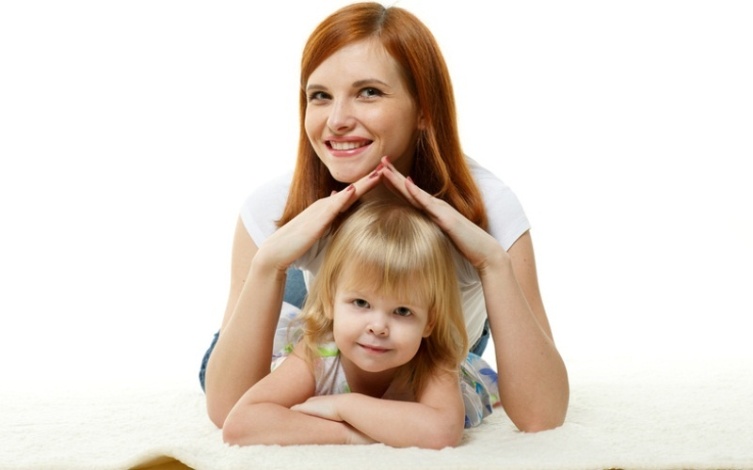 - отсутствие автономности (зависимость от взрослых);- индивидуально-личностные особенности ребенка;- патология физического развития и др.Признаки стрессового состояния ребенка при нарушении его психологической безопасности могут проявляться:- в трудностях засыпания и беспокойном сне;- усталости после нагрузки.Подготовила Михайлова А.П.,учитель-дефектолог МДОУ «Детский сад №26»Источник: методические работы доцента КДНО ГОУ ЯО ИРО Захарова Т.Н.